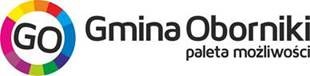 AKCJA EKOLOGICZNADZIEŃ ZIEMI 2023 – „Protest Śmieciowy”

                                                                            Oborniki, dnia ....................................ZGŁOSZENIE    Zgłaszam udział grupy w akcji Międzynarodowy Dzień Ziemi.
I. Nazwa grupy.............................................................................................................................. Imię i nazwisko koordynatora akcji..............................................................................................Numer telefonu ...............................................
Planowana ilość uczestników..........................Data przeprowadzenia akcji ..............................................
IV. Opis miejsc planowanych do posprzątania
.......................................................................................................................................................
.......................................................................................................................................................
.......................................................................................................................................................
.......................................................................................................................................................
.......................................................................................................................................................
..................................................................................................................................................................................................................................................................................................................................................................................................................................................................... V. Odbiór worków
 Warunkiem uzyskania worków jest pozostawienie zgłoszenia w Straży Miejskiej albo Urzędzie Miejskim w Obornikach 2 piętro pokój 237 w nieprzekraczalnym terminie od 1.04.2023 r. do 21.04.2023 r.

VI. Składowanie worków z odpadami Po zakończeniu akcji worki z zebranymi odpadami należy zostawić w miejscu przy głównej drodze i wysłać sms pod numer 697 433 020 z liczbą worków do odbioru, dokładnym opisem lokalizacji worków oraz zdjęciem miejsca w którym się znajdują.                                                                                   Podpis przedstawiciela grupy
..................................................................